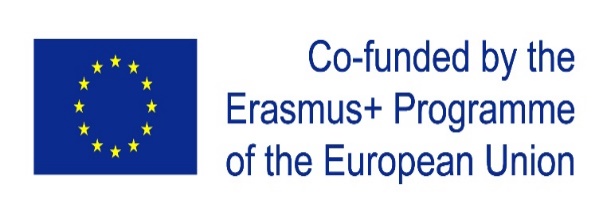 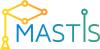 Establishing Modern Master-level Studies in Information Systems 
561592-EPP-1-2015-1- FR-EPPKA2-CBHE-JPWP2  Curriculum development(ІT – infrastructure) 
Tabl. 1List of Competences Tabl. 2List of  Programme learning OutcomesTabl.3Correlation matrix of Competences and Programme learning OutcomesTabl.4Correlation matrix of Programme Learning Outcomes and CoursesTabl.5Course DescriptorsModule Structure:Relevant Work: Distribution of the final grade (In accordance with the internal rules of Vinnytsia State Technical Universyty)List of Course Learning Outcomes for IT infrastructure (ITIS)Tabl.6Correlation matrix of Programme Learning Outcomes and IT infrastructure (ITIS)Course Learning Outcomes Tabl.7ІT – infrastructure Learning Outcomes Tabl.8Characteristics of Learning Outcomes for IT infrastructure Recommended or required readingPlanned learning activities and teaching methodsAssessment methods, criteria and regimeSpecialized facilities and/or equipment essential for the delivery of the courseSpecialized facilities and/or equipment essential for the delivery of the course include examples of hardware and software of IT infrastructure (Local computer net, Internet connection, Cloud database and software resources, Elements of security system etc. CompetencesAreaCompetencesSystems Development and DeploymentManaging plan-based, hybrid, and agile development approachesSystems Development and DeploymentSpecifying and documenting systems requirementsSystems Development and DeploymentManaging IS development projectsData, Information and Content ManagementSelecting appropriate data management technologies based on the needs of the domainData, Information and Content ManagementIntegrating and preparing data captured from various sources for analytical useData, Information and Content ManagementSelecting and using appropriate analytics methodsInnovation, Organizational Change and EntrepreneurshipDeveloping a business planInnovation, Organizational Change and EntrepreneurshipUnderstanding how to apply creative problem solving to technology-related issuesIS Strategy and GovernanceEngaging in IS strategic planningIS Strategy and GovernancePlanning and implementing IS governanceEnterprise ArchitectureUnderstanding enterprise architecture principles and the value it provides to businessEnterprise ArchitectureCommunicating and deploying an EABusiness Continuity and Information Assurance Implementing and managing quality audit processesBusiness Continuity and Information Assurance Managing Information Systems risksIS Management and Operations Managing IS/IT projects and programsIT Infrastructure Monitoring emerging technologies to understand their potential to support the domain№Professional Learning OutcomesPto understand essential concepts, facts, principles, and theories of information systemP1to understand the diversity and state-of-the-art in area of information systemP2to be able to analyse, model, and evaluate organization's business processes from the perspective of information systems development P3to be able to apply various methods of information systems analysisP4to understand problems of users of information systems, to be able to identify, analyse and specify user requirements P5to be able to manage information systems development projects and identify, analyse, evaluate, and solve the arising management problems P6to be able to identify, analyse, and understand unorthodox problems of information systems developmentP7to be able to apply various methods of information systems designP8to be able to apply methods of knowledge, metadata analysis and information safety engineeringP9to be able to identify, find and evaluate information relevant to information systems by using data bases and other sources of informationP10to be able to apply various computerized tools for model driven information systems analysis and designP11to be able to choose and apply various technologies of information systems' developmentP12to be able to apply various tools for management of information systems projectsP13to be able to develop innovative decisions for IT business creation and supportP14Personal and Social Learning OutcomesPersonal and Social Learning OutcomesPersonal and Social Learning Outcomesto be able to think systematically when analysing different situations, solving problems and tasksPS1to be able to apply the acquired knowledge creativelyPS2to be able to work individually with minimum guidance, manage one’s work and timePS3to be able to work efficiently in a group, manage the team, and act collectivelyPS4to be able to understand the impact of information systems solutions on the society and environment and their economic aspectsPS5Competencies/Learning OutcomesP1P2P3P4P5P6P7P8P9P10P11P12P13P14PS1PS2PS3PS4PS5Managing plan-based, hybrid, and agile development approachesxXxxxxxxxxxxxSpecifying and documenting systems requirementsxxxxxxxxxManaging IS development projectsxxxxxxxxxxxSelecting appropriate data management technologies based on the needs of the domainxxxxxxxxxxxIntegrating and preparing data captured from various sources for analytical usexxxxxxxxxxxSelecting and using appropriate analytics methodsxxxxxxxxxxxxDeveloping a business planxxxxxxxxxxxUnderstanding how to apply creative problem solving to technology-related issuesxxxxxxxxxxxCompetencies/Learning OutcomesP1P2P3P4P5P6P7P8P9P10P11P12P13P14PS1PS2PS3PS4PS5Engaging in IS strategic planningxxxxxxxxxxxxPlanning and implementing IS governancexxxxxxxxxxxxUnderstanding enterprise architecture principles and the value it provides to businessxxxxxxxxxCommunicating and deploying an EAxxxxxxxxxImplementing and managing quality audit processesxxxxxxxxxxxManaging Information Systems risksxxxxxxxxxxxxxManaging IS/IT projects and programsxxxxxxxxxxxxMonitoring emerging technologies to understand their potential to support the domainxxxxxxxxxProgramme Learning OutcomesCoursesCoursesCoursesCoursesCoursesCoursesCoursesCoursesProgramme Learning OutcomesIS Development and DeploymentData Bases and Data WarehousesEnterprise Architecture ManagementManagement of IS   ProjectsEnterprise Architecture ManagementIS Strategy                           IT Infrastructure Innovations and Entrepreneurship123456789to understand essential concepts, facts, principles, and theories of information systemxto understand the diversity and state-of-the-art in area of information systemxto be able to analyse, model, and evaluate organization's business processes from the perspective of information systems development xto be able to apply various methods of information systems analysisx1246789to understand problems of users of information systems, to be able to identify, analyse and specify user requirements xto be able to manage information systems development projects and identify, analyse, evaluate, and solve the arising management problems xto be able to identify, analyse, and understand unorthodox problems of information systems developmentxto be able to apply various methods of information systems designxto be able to apply methods of knowledge, metadata analysis and information safety engineeringx1246789to be able to identify, find and evaluate information relevant to information systems by using data bases and other sources of informationto be able to apply various computerized tools for model driven information systems analysis and designto be able to choose and apply various technologies of information systems' developmentxto be able to apply various tools for management of information systems projectsto be able to develop innovative decisions for IT business creation and support1246789to be able to think systematically when analysing different situations, solving problems and tasksxto be able to apply the acquired knowledge creativelyto be able to work individually with minimum guidance, manage one’s work and timeto be able to work efficiently in a group, manage the team, and act collectivelyto be able to understand the impact of information systems solutions on the society and environment and their economic aspectsxCourse title:ІT – infrastructureCourse unit codeITISCourse Program:MPISUniversity delivering the course: VNTUType of course unitCore courseLevel of course unitMasters levelNumber of ECTS credits allocated5 Credits (150 hours of student work)Mode of deliverylectures, workshop, business games, independent work, distance learning…NoTypeCourseCP(h)Presence(h)Self-Study(h)1CourseІT – infrastructure15040110Number and Type; Connection to CourseDurationPart of final mark in %Final Written Exam90 min.60 %4 Exercises, case study with presentationEach 10 pages + 20 min. presentation40 %Type of activityNumber of activitiesPart of final mark in %Seminar papers, presentations618Lab results 412Course analytical work110Participation in company tour15Module marks 220Other10Final Written Exam25Code of Learning OutcomesCourse Learning OutcomesITIS1to know the basic notions, designations and components of IT- infrastructureITIS 2to know the basic types of IT- infrastructure solutions and to understand the methods of their optimal selectionITIS 3to understand the information politics and to know the fundamental laws and legislation acts for relevant infrastructure solutionsITIS 4to be able to apply international and national standards in the process of creation and usage of IT- infrastructureITIS 5to understand the ways of services rendering from the information services providers ITIS 6to understand the basic methods of IT- infrastructure monitoring and controlITIS 7to understand the necessity and the ways of new information technologies monitoringITIS 8to understand the sources of infrastructure risks and methods of their reductionProgramme Learning OutcomesCourse Learning OutcomesCode123to understand essential concepts, facts, principles, and theories of information systemto know the basic notions, designations and components of IT- infrastructureITIS 1to understand essential concepts, facts, principles, and theories of information systemto know the basic types of IT- infrastructure solutions and to understand the methods of their optimal selectionITIS 2to understand essential concepts, facts, principles, and theories of information systemto understand the information politics and to know the fundamental laws and legislation acts for relevant infrastructure solutionsITIS 3to understand essential concepts, facts, principles, and theories of information systemto understand the sources of infrastructure risks and methods of their reductionITIS 8to understand the diversity and state-of-the-art in area of information systemto know the basic types of IT- infrastructure solutions and to understand the methods of their optimal selectionITIS 2to understand the diversity and state-of-the-art in area of information systemto understand the basic methods of IT- infrastructure monitoring and controlITIS 6to understand the diversity and state-of-the-art in area of information systemto understand the necessity and the ways of new information technologies monitoringITIS 7to understand the diversity and state-of-the-art in area of information systemto understand the sources of infrastructure risks and methods of their reductionITIS 8to be able to analyse, model, and evaluate organization's business processes from the perspective of information systems development to understand the information politics and to know the fundamental laws and legislation acts for relevant infrastructure solutionsITIS 3to be able to analyse, model, and evaluate organization's business processes from the perspective of information systems development to understand the ways of services rendering from the information services providersITIS 5to be able to analyse, model, and evaluate organization's business processes from the perspective of information systems development to understand the sources of infrastructure risks and methods of their reductionITIS 8to be able to apply various methods of information systems analysisto understand the basic methods of IT- infrastructure monitoring and controlITIS 6to be able to apply various methods of information systems analysisto understand the sources of infrastructure risks and methods of their reductionITIS 8to understand problems of users of information systems, to be able to identify, analyse and specify user requirements to know the basic types of IT- infrastructure solutions and to understand the methods of their optimal selectionITIS 2to understand problems of users of information systems, to be able to identify, analyse and specify user requirements to understand the sources of infrastructure risks and methods of their reductionITIS 8to be able to manage information systems development projects and identify, analyse, evaluate, and solve the arising management problems to know the basic types of IT- infrastructure solutions and to understand the methods of their optimal selectionITIS 2to be able to manage information systems development projects and identify, analyse, evaluate, and solve the arising management problems to understand the information politics and to know the fundamental laws and legislation acts for relevant infrastructure solutionsITIS 3to be able to manage information systems development projects and identify, analyse, evaluate, and solve the arising management problems to be able to apply international and national standards in the process of creation and usage of IT- infrastructureITIS 4to be able to manage information systems development projects and identify, analyse, evaluate, and solve the arising management problems to understand the sources of infrastructure risks and methods of their reductionITIS 8to be able to apply various methods of information systems designto know the basic types of IT- infrastructure solutions and to understand the methods of their optimal selectionITIS 2to be able to apply various methods of information systems designto understand the information politics and to know the fundamental laws and legislation acts for relevant infrastructure solutionsITIS 3to be able to apply various methods of information systems designto be able to apply international and national standards in the process of creation and usage of IT- infrastructureITIS 4to be able to apply methods of knowledge, metadata analysis and information safety engineeringto understand the sources of infrastructure risks and methods of their reductionITIS 8to be able to apply methods of knowledge, metadata analysis and information safety engineeringto understand the information politics and to know the fundamental laws and legislation acts for relevant infrastructure solutionsITIS 3to be able to apply methods of knowledge, metadata analysis and information safety engineeringto be able to apply international and national standards in the process of creation and usage of IT- infrastructureITIS 4to be able to identify, find and evaluate information relevant to information systems by using data bases and other sources of informationto understand the necessity and the ways of new information technologies monitoringITIS 7to be able to develop innovative decisions for IT business creation and supportto understand the necessity and the ways of new information technologies monitoringITIS 7to be able to apply the acquired knowledge creativelyto understand the necessity and the ways of new information technologies monitoringITIS 7to be able to understand the impact of information systems solutions on the society and environment and their economic aspectsto understand the necessity and the ways of new information technologies monitoringITIS 7ThemesTheoretical componentPractical componentLearning ObjectivesLearning OutcomesLearning OutcomesThemesTheoretical componentPractical componentLearning ObjectivesProfessionalPersonal & SocialMODULE 1. General characteristic of IT-infrastructureMODULE 1. General characteristic of IT-infrastructureMODULE 1. General characteristic of IT-infrastructureMODULE 1. General characteristic of IT-infrastructureMODULE 1. General characteristic of IT-infrastructureMODULE 1. General characteristic of IT-infrastructure123456Topic 1.1. Basic definition and components of «IT-infrastructure»The main sub-topic1.1.1. Definition of the notion «IT-infrastructure».1.1.2. Examples of IT-infrastructure.1.1.3 Lifecycle of IT-infrastructure.1.1.4 Evolution of IT- infrastructure1.1.5 Data storage infrastructure.1.1.6. Infrastructure of data processing center (DPC)1.1.7. Software infrastructure.Lab 1: Analyses of IT infrastructure of companyTo learn about definition and examples of IT-infrastructure global information infrastructure, information infrastructure of the state, distance learning, networking mass media; lifecycle of IT-infrastructure: creation, use, modernization; data storage organization and networks; storage devices of data storage systems, reliability of data storage; Infrastructure of data processing center (DPC), basic servers platforms of DPC, computational infrastructure of DPC, network infrastructure of DPC, engineering infrastructure of DPC; composition and designation of IS software, standard and specialized software, trends of IS software development. ITIS 1	To know the basic notions, designations and components of IT- infrastructureITIS 2	to know the basic types of IT- infrastructure solutions and to understand the methods of their optimal selectionITIS 7Topic 1.2. Standards, politics, basic laws and legislation acts for corresponding infrastructure solutionsThe main sub-topic1.2.1. Intellectual property.1.2.2. Taxation of the activity of IT companies1.2.3 Standards in the sphere of ISLab 2: Development of structured schema of basic documents relationsTo learn about competition between the norms of Civil Code of Ukraine and special laws in IS, peculiarities of realization and protection of intellectual properly in electronic form, disposal of properly rights on data bases, forms of rewards for usage of the object of intellectual properly; IS audit and assurance standards, ISO management system standards, security standards, Control Objectives for Information and Related Technologies (CobiT) standards.ITIS 3	to understand the information politics and to know the fundamental laws and legislation acts for relevant infrastructure solutionsITIS 4	to be able to apply international and national standards in the process of creation and usage of IT- infrastructureITIS 7MODULE 2. Analyses and monitoring of IS solutionsMODULE 2. Analyses and monitoring of IS solutionsMODULE 2. Analyses and monitoring of IS solutionsMODULE 2. Analyses and monitoring of IS solutionsMODULE 2. Analyses and monitoring of IS solutionsMODULE 2. Analyses and monitoring of IS solutions123456Topic 2.1. Infrastructure vendorsThe main sub-topic2.1.1. Infrastructure contracts2.1.2. Virtual solutions and cloud servicesLab 3: Development of recommendation to selection of infrastructure vendorsTo learn the interaction of information infrastructure and vendors of IS, types of contracts and agreements, content of agreements: Spin contract, Fixed Price / Fixed Scope, Time and Materials, Time and Materials with fixed scope and limited expenses, Time and Materials with Variable Scope and limited expenses, Bonuses and penalties, Fixed income, Joint-ventures; advantages and disadvantages of infrastructure outsourcing; Service Level Agreement (SLA); management of IT-infrastructure; basic notions and definitions of virtualization, advantages and disadvantages of virtualization. Types of virtualization, virtualization of platforms and virtualization of resources, means of virtualization; cloud services.ITIS 5	to understand the ways of services rendering from the information services providers ITIS 7Topic 2.2.Infrastructure risksThe main sub-topic2.2.1. Notions and sources of information risks2.2.2. Systems of IS monitoring and control.2.2.3. The influence of Information security to Infrastructure risks2.2.4. Unified communicationLab 4: Analyses of company’s IT infrastructure risksTo learn about essence of monitoring in the system of IS control, requirements to IS monitoring system, systems of IS monitoring support; infrastructure risks: technological, financial, technical, integration risks; methods of information risks assessment; the influence of Information security to Infrastructure risks; monitor infrastructure status from multiple perspectives and take appropriate action in case of irregularities; design and document appropriate processes for risk analysis and management.ITIS 6	to understand the basic methods of IT- infrastructure monitoring and controlITIS 8	to understand the sources of infrastructure risks and methods of their reductionITIS 7Topic 2.3. Monitoring of New TechnologiesThe main sub-topic2.3.1 Essence and means of new information technologies monitoring Analytical paper: New technologies in some aspect of IT infrastructureTo learn the requirements to IT monitoring system, means of IT monitoring support. ITIS 7	to understand the necessity and the ways of new information technologies monitoringITIS 7Course Learning OutcomesCode of Learning Outcomes KnowledgeSkillsCommunicationAutonomy and responsibility123456To know the basic notions, designations and components of IT- infrastructureITIS 1Basic notions, designations and components of IT- infrastructureAnalyze IT infrastructure of companyAbility to explain basic notions, designations and composition of IT- infrastructureTo know the basic types of IT- infrastructure solutions and to understand the methods of their optimal selectionITIS 2Basic types of IT- infrastructure solutions and to understand the methods of their optimal selectionChoose the type of IT- infrastructure solutionAbility to explain basic types of IT- infrastructure solutions and to demonstrate the methods of their optimal selectionAbility to make decisions on the choose of the type of IT- infrastructure solutionTo understand the information politics and to know the fundamental laws and legislation acts for relevant infrastructure solutionsITIS 3Information politics and to know the fundamental laws and legislation acts for relevant infrastructure solutionsUse the laws, legislation acts and corporate information politicsAbility to explain and discuss the information politics, fundamental laws and legislation acts for relevant infrastructure solutionsBe responsible on the use the laws, legislation acts and corporate information politicsTo be able to apply international and national standards in the process of creation and usage of IT- infrastructureITIS 4International and national standards in the process of creation and usage of IT- infrastructureApply international and national standards in the process of creation and usage of IT- infrastructureAbility to explain and discuss the international and national standards in the process of creation and usage of IT- infrastructureBe responsible on the application of international and national standards in the process of creation and usage of IT- infrastructureTo understand the ways of services rendering from the information services providers ITIS 5Ways of services rendering from the information services providers Contract the information services providers Ability to explain, discuss and justify the ways of services rendering from the information services providers, demonstrate information service contractAbility to make decisions on contract the information services providers and be responsible of it effectsTo understand the basic methods of IT- infrastructure monitoring and controlITIS 6Basic methods of IT- infrastructure monitoring and controlChoose a method of IT- infrastructure monitoring and controlAbility to explain, discuss and demonstrate basic methods of IT- infrastructure monitoring and controlAbility to make decisions on the choose of the method of IT- infrastructure monitoring and controlTo understand the necessity and the ways of new information technologies monitoringITIS 7Ways and methods of new information technologies monitoringMonitor of the new information technologiesAbility to explain the necessity and demonstrate methods of new information technologies monitoringBe responsible on the monitoring of the new information technologiesTo understand the sources of infrastructure risks and methods of their reductionITIS 8Sources of infrastructure risks and methods of their reductionAnalyze the sources of infrastructure risks and choose the methods of their reductionAbility to explain and discuss the sources of infrastructure risks and methods of their reductionAbility to make decisions on the choose the methods of infrastructure risks reductionMain:Bernard, Scott A.; Introduction to Enterprise Architecture; Publisher: authorHOUSE™; 2005ITIL - IT Infrastructure Library - Available at https://www.axelos.com/storeJames O'Reilly Network Storage //  Elsevier / Morgan Kaufmann. - 2016, 280 p.Todd Lammle, Todd Montgomery CCNA Data Center: Introducing Cisco Data Center Technologies Study Guide // Publisher: Wiley/Sybex, 2016, 288 p.Rick van der Lans Data Virtualization for Business Intelligence Systems //  Elsevier / Morgan Kaufmann.-2012, 296 p.Gillam, Lee Cloud Computing: Principles, Systems and Applications / Nick Antonopoulos, Lee Gillam — L.: Springer, 2010. — 379 p. — (Computer Communications and Networks). — ISBN 9781849962407Harris Michael D. S., Herron David, Iwanicki Stasia. The Business Value of IT: Managing Risks, Optimizing Performance and Measuring Results. CRC Press, 2008Laudon K.C., Laudon J.P. (2015). Management Information Systems: Managing the Digital Firm. Global Edition (14th ed.). Harlow: Pearson Education.Book: Keshari, S., & Kumar, N. (2013). IT Infrastructure and Management. I.K. International Publishing House Pvt. Limited. Additional:Alter, Steven, "Work System Theory: Overview of Core Concepts, Extensions, and Challenges for the Future" (2013). Business Analytics and Information Systems. Paper 35.Adner, R., & Kapoor, R. (2016). Right Tech, Wrong Time. Harvard business review, 94(11), 60-67.Олейник А. И., Сизов А. В. ИТ-инфраструктура [Текст]: учеб.-метод. пособие / А. И. Олейник, А. В. Сизов; Нац .исслед. ун-т «Высшая школа экономики». — М.: Изд. дом Высшей школы экономики, 2012. — 134 с.Cisco, Cisco Data Center Infrastructure 2.5 Design Guide, Cisco Press, 2010.Mark Williams - A Quick Start Guide to Cloud Computing: Moving Your Business Into the Cloud. //  Kogan Page , 2010 , 152 ppЗайнуллин С.Б. Корпоративная безопасность: Учебное пособие. - М., 2016. - 124 с.Кожушко Р.Ю. Інтелектуальна власність: навчальний посібник/ Р.Ю.Кожушко, М.В.Колосніченко, І.П.Остапчук та ін. – К.: КНУТД, 2014. – 108 с.COBIT QuickstartCOBIT  4.1 ExcerptCOBIT Security BaselineCOBIT Control PracticesCOBIT Control ObjectivesCOBIT Mapping: Mapping of ISO/IEC 20000 with COBIT 4.1 (e-book)COBIT Mapping: Mapping of CMMI for Development V1.2 with COBIT 4.1 (e-book)COBIT Mapping: Mapping of CMMI for Development V1.2 With COBIT 4.0 (e-book)COBIT Mapping: Mapping FFIEC with COBIT 4.1 (e-book)COBIT Mapping: Mapping ITIL V3 With COBIT 4.1 (e-book)COBIT Mapping: Mapping PMBOK to COBIT 4.0 (e-book)ISO/IEC 15288:2008 System and software engineering - System life cycle processes.ISO/IEC 42010 IEEE Std 1471-2000 System and software engineering - Recommended practice for architectural description of software-intensive systems.ISO/IEC 90003:2004 Software engineering - Guidelines for the application of ISO 9001:2000 to computer software.ISO/IEC TR 90005:2008 Software engineering - Guidelines for the application of ISO 9001:2000 to system life cycle processes.ISO/IEC 9126-1÷4:2001÷2006 Software engineering - Product quality - Part 1÷4ISO/IEC 25051:2006 Software engineering - Software product Quality Requirements and Evaluation (SQuaRE) -Requirements for quality of Commercial Off-The-Shelf (COTS) software product and instructions for testing.IEEE 829-2008 Standard for Software and System Test Documentation.ISO/IEC 14598-1÷6:1999÷2001 Information technology - Part 1÷6.Бармен Скотт. Разработка правил информационной безопасности. М.: Вильямс, 2002. — 208 с. — ISBN 5-8459-0323-8, ISBN 1-57870-264-XInternet based materials:Managed Infrastructure Lifecycle Solution Overview // Fujitsu Technology Solutions, 2014 https://www.fujitsu.com/au/Images/ffs-managed-infrastructure-lifecycle-solution_tcm98-913189.pdfStandards for the installation of communications infrastructure at CHARLES STURT UNIVERSITY //  Release 8.7 – February 2015 http://www.csu.edu.au/__data/assets/pdf_file/0006/1314699/Communications-Standards.pdfРекомендации по управлению ИТ инфраструктуры на основе ITIL и моделей ITSM [Элек-тронный ресурс]. URL: http://www.topsbi.ru/?trID=128 (Дата обращения 19.02.13).Рекомендации по контролю работоспособности ИТ-инфраструктуры от IBM [Электронный ресурс]. URL: http://www.cybersecurity.ru/programm/34942.html (Дата обращения 21.02.13).Links & references on standards and other documents are at https://web.archive.org/web/20120330142527/http://is-standard.com:80/ The primary means of learning for student is through practice. This is supported and developed through:Project briefings.Set and self-initiated project briefs.Peer learning.Self and peer assessment.Guest speakers.Group discussions, reviews and critiques;Working on live projects;Mentoring;Blended learning, part of themes can be move to such study form;Online lectures;Case studiesIndependent study;Company visits and tours.For flexible and distributed  learningWeb-based sessions lead by instructor provide methodological and conceptual framework for students’ learning. All the slides and materials from the class will be available electronically. Web-based seminars will be used to strengthen the knowledge of newly learned methods and concepts, and to explore their application to particular complex business cases. Students are encouraged to ask questions and discuss the material in “live” mode online. There will be a web-based message board for the course. Students are welcome to post questions on this board and these discussions will be monitored and facilitated by the lecturer. The main accent will be made on independent learningProgress and learning is assessed not only at the end but throughout the entire course. Evidence of an ability to think through and critically analyze challenges will be highly rewarded in the assessment. Students' grades will be determined by individual Assignments, based on description of the key idea, normative regulation and steps necessary to build innovation pipeline and supply it with ground-breaking ideas.In the overall assessment, distance learning courses at МООC platforms (Coursera, Prometheus, MIT etc.) for individual topics.The relative weight of Assignment Brief for main kind of activities will be set at 100%. It will be marked on the basis of:  Analytical works and projects 40%; Theory learning (by results of exam) – 35%; Laboratory work 25%. The part of theory learning outcomes could be replaced by received certificates at МООC platformsThe relative weight of Assignment Brief for analytical works will be set at 100%. It will be marked on the basis of:  The aim of the report clearly formulated 20%; Coherence of the arguments and reflection 10%;  Reflection based entirely on the description of facts and events    40%;  Utilization of adequate terminology to describe the project management    20%;  Evidence of activities undertaken                                                                          